　地域連携・研究推進センター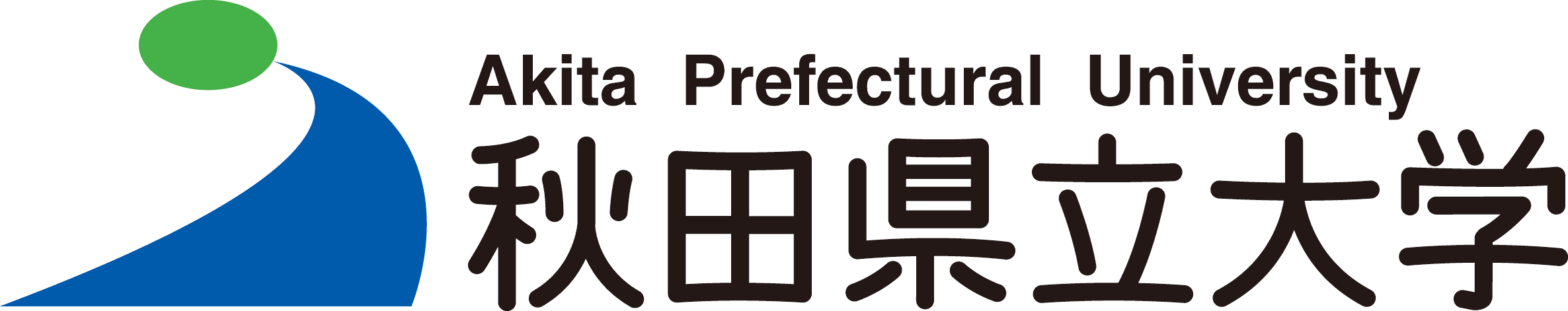 技術相談申込書年　　月　　日年　　月　　日年　　月　　日年　　月　　日年　　月　　日企業・団体・機関名：企業・団体・機関名：部署名：職・氏名：E-mail：TEL：FAX：相談内容　（できるだけ詳しく記載してください。）相談内容　（できるだけ詳しく記載してください。）相談内容　（できるだけ詳しく記載してください。）相談内容　（できるだけ詳しく記載してください。）相談内容　（できるだけ詳しく記載してください。）地域連携・研究推進センター  http://www.akita-pu.ac.jp/stic/index.html秋田キャンパス　〒010-0195　秋田市下新城中野字街道端西241番438TEL：018-872-1557　FAX：018-872-1673E-mail：stic@akita-pu.ac.jp本荘キャンパス　〒015-0055　由利本荘市土谷字海老ノ口84-４TEL：0184-27-2947　FAX：0184-27-294５E-mail：h_stic@akita-pu.ac.jp地域連携・研究推進センター  http://www.akita-pu.ac.jp/stic/index.html秋田キャンパス　〒010-0195　秋田市下新城中野字街道端西241番438TEL：018-872-1557　FAX：018-872-1673E-mail：stic@akita-pu.ac.jp本荘キャンパス　〒015-0055　由利本荘市土谷字海老ノ口84-４TEL：0184-27-2947　FAX：0184-27-294５E-mail：h_stic@akita-pu.ac.jp地域連携・研究推進センター  http://www.akita-pu.ac.jp/stic/index.html秋田キャンパス　〒010-0195　秋田市下新城中野字街道端西241番438TEL：018-872-1557　FAX：018-872-1673E-mail：stic@akita-pu.ac.jp本荘キャンパス　〒015-0055　由利本荘市土谷字海老ノ口84-４TEL：0184-27-2947　FAX：0184-27-294５E-mail：h_stic@akita-pu.ac.jp地域連携・研究推進センター  http://www.akita-pu.ac.jp/stic/index.html秋田キャンパス　〒010-0195　秋田市下新城中野字街道端西241番438TEL：018-872-1557　FAX：018-872-1673E-mail：stic@akita-pu.ac.jp本荘キャンパス　〒015-0055　由利本荘市土谷字海老ノ口84-４TEL：0184-27-2947　FAX：0184-27-294５E-mail：h_stic@akita-pu.ac.jp地域連携・研究推進センター  http://www.akita-pu.ac.jp/stic/index.html秋田キャンパス　〒010-0195　秋田市下新城中野字街道端西241番438TEL：018-872-1557　FAX：018-872-1673E-mail：stic@akita-pu.ac.jp本荘キャンパス　〒015-0055　由利本荘市土谷字海老ノ口84-４TEL：0184-27-2947　FAX：0184-27-294５E-mail：h_stic@akita-pu.ac.jp